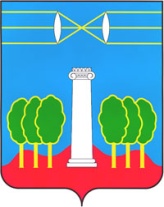 АДМИНИСТРАЦИЯГОРОДСКОГО ОКРУГА КРАСНОГОРСКМОСКОВСКОЙ ОБЛАСТИПОСТАНОВЛЕНИЕ__________№__________ПРОЕКТО внесении изменений в постановление администрации городского округа Красногорск от 17.12.2020 №2624/12 «Об утверждении муниципального задания МБУ «Красногорское телевидение» городского округа Красногорск Московской области»В соответствии с Федеральным законом от 06.10.2003 № 131-ФЗ «Об общих принципах организации местного самоуправления в Российской Федерации», Уставом городского округа Красногорск Московской области, в соответствии с Решением Совета депутатов городского округа Красногорск от 25.02.2021 №495/39 «О внесении изменений в решение Совета депутатов городского округа Красногорск от 26.11.2020 №436/36 «О бюджете городского округа Красногорск на 2021 год и на плановый период 2022 и 2023 годов»», в связи с уточнением объемов финансирования, постановляю: 1.  Внести изменение в приложение к постановлению администрации городского округа Красногорск от 17.12.2020 №2624/12 «Об утверждении муниципального задания МБУ «Красногорское телевидение» городского округа Красногорск Московской области» и изложить его в новой редакции.           2. Опубликовать настоящее постановление в газете «Красногорские вести» и разместить на официальном сайте администрации городского округа Красногорск в сети «Интернет».                             3. Контроль за исполнением настоящего постановления оставляю за собой.Глава городского округа Красногорск                                                  Э.А.ХаймурзинаВерноСтарший инспектор общего отделаУправления делами    	                                                                         Ю.Г.НикифороваИсполнитель                                                                                                Е.А.ШарваркоРазослано: в дело – 2, прокуратура, Шарварко, Ризванова, Кулешева-2ЛИСТ СОГЛАСОВАНИЯ к постановлению О внесении изменений в постановление администрации городского округа Красногорск от 17.12.2020 №2624/12 «Об утверждении муниципального задания МБУ «Красногорское телевидение» городского округа Красногорск Московской области»Дата:Ответственный за согласование:                                                             Начальник отдела по взаимодействию со СМИ	                                Н.А.КолесниковаДатаСуть возражений, замечаний, предложенийФ.И.О. должностьЛичная подписьНачальник управления информационной,молодежной политикии социальных коммуникаций	Е.А.ШарваркоПравовое управление администрации